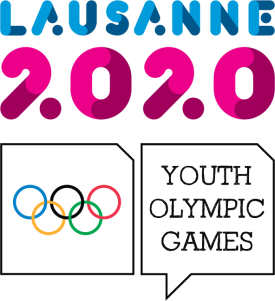 Service de l'éducationphysique et du sportCh. de Maillefer 35CH-1014 LausanneCommande de médailles pour les projets dans le cadre des camps d’hiver vaudois 2018 – 2019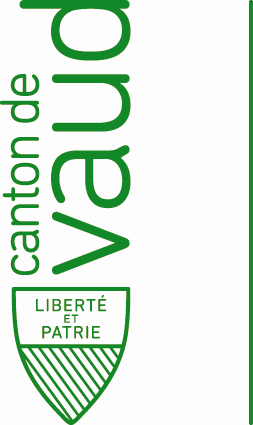 Etablissement scolaire : A la fin du camp chaque élève reçoit un diplôme.Le document est à renvoyer à cette adresse mail : christophe.botfield@vd.chLausanne, le 21 juin 2018     Christophe Botfield	Lieu du camp :Projet :Nombre de médailles :